UMW/AZ/PN-59/20				                       	            Wrocław, 07.07.2020 r.       UNIEWAŻNIENIE WYNIKU dla części 3 postępowaniaNAZWA POSTĘPOWANIA  Dostawa sprzętu laboratoryjnego na potrzeby jednostek Uniwersytetu Medycznego we Wrocławiu.Część 3  Naczynie kriogeniczne z wózkiem i monitorem poziomu azotu na potrzeby Katedry i Zakładu Immunologii KlinicznejDo Wykonawców biorących udział w postępowaniu 	Uniwersytet Medyczny we Wrocławiu niniejszym informuje o anulowaniu wyniku części 3 ww. postępowania i o przystąpieniu do powtórzenia czynności badania i oceny ofert.	Anulowanie wyniku następuje w związku z pismem Wykonawcy Józef Nitka, prowadzącym działalność gospodarczą pod nazwą Józef Nitka SYL&ANT Instruments z siedzibą w Poniszowicach k/Gliwic, który poinformował Zamawiającego w dniu 06.07.2020 r. o nieprawidłowościach w ofercie Wykonawcy Wolski TW DEALER w zakresie podanych parametrów zaoferowanego urządzenia LS 6000 w kolumnie „Wartość oferowana” tabeli Arkusza Informacji Technicznej oraz zastosowania obniżonej stawki podatku VAT w wysokości 8%.Zamawiający informuje, iż w związku z ww. pismem i anulowaniem wyniku części 3 postępowania, dokona powtórzenia oceny i badania ofert złożonych do części 3 ww. postępowania.Z upoważnienia Rektora UMWp.o. Zastępcy Kanclerza ds. Zarządzania Administracją mgr Patryk Hebrowski Sporządziła: Edyta Szyjkowska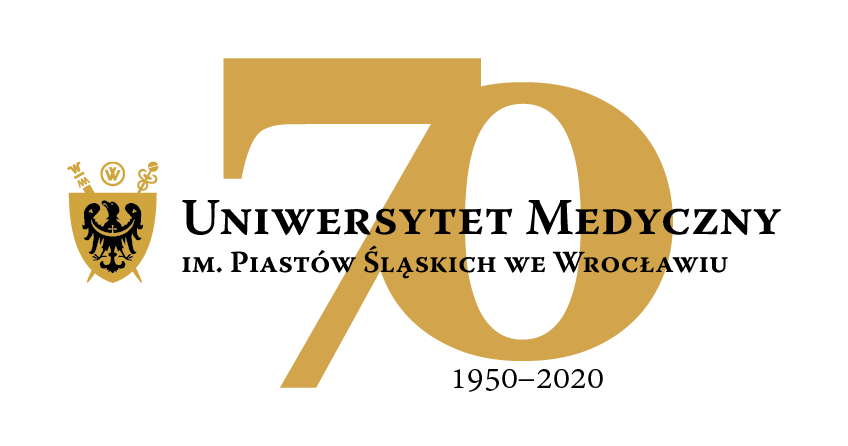 50-367 Wrocław, Wybrzeże L. Pasteura 1Dział Zamówień Publicznych UMWUl. Marcinkowskiego 2-6, 50-368 Wrocławfax 71 / 784-00-45e-mail: edyta.szyjkowska@umed.wroc.pl50-367 Wrocław, Wybrzeże L. Pasteura 1Dział Zamówień Publicznych UMWUl. Marcinkowskiego 2-6, 50-368 Wrocławfax 71 / 784-00-45e-mail: edyta.szyjkowska@umed.wroc.pl